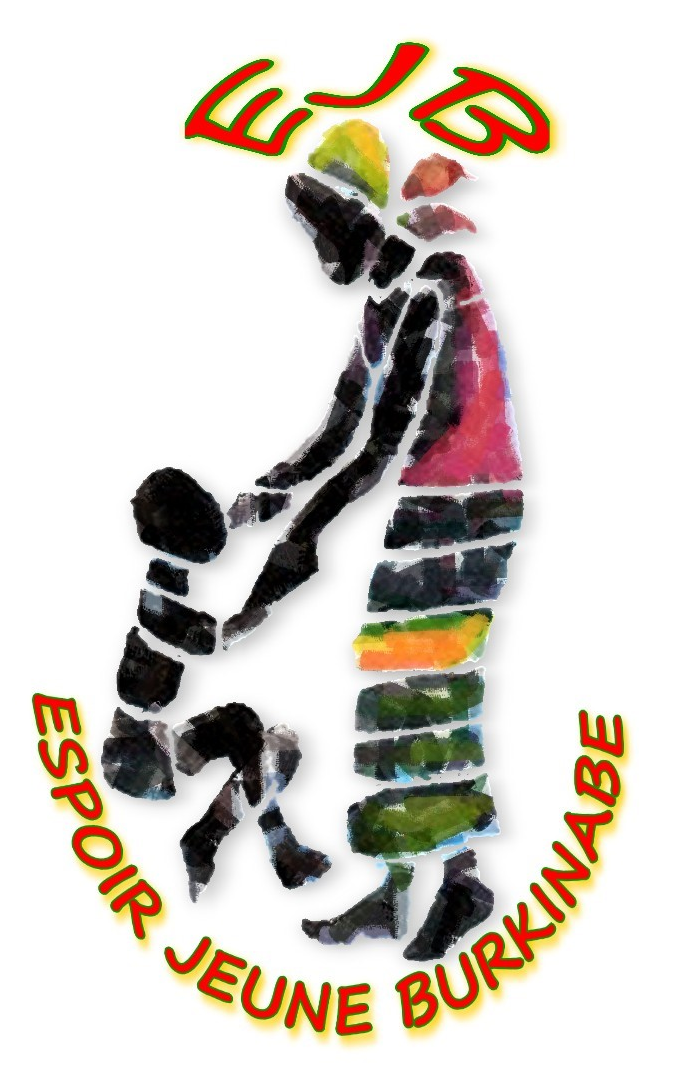                                            Bulletin  de  Parrainage Mme / Mlle / Mr :                                                                        Prénom :        (Préciser)  Adresse  postale :Adresse courriel :Tél. mobile / fixe :Profession :Je souhaite parrainer un enfant Burkinabé, dont les coordonnées me seront transmises par l’association Espoir Jeune Burkinabé, et je m’engage à verser, périodiquement, la cotisation demandée pour ce parrainage.       La cotisation mensuelle s’élève à 15 €  pour un enfant scolarisé du CP au CM1 puis                                                                                                                      passera à 20€ dès le CM2, compte tenu de l’accueil au foyer générant des frais plus élevés.                                                                                                                                                                                 ou  J’ai la possibilité d’effectuer un versement plus important soit  ……… €  pour ce parrainage.                                                                                                                                                                             Je préfère effectuer un don permanent sans parrainage       Cotisation libre   ………….. € Mode de versement :      Chèque    ou    Virement  (voir RIB ci-joint)Période de versement :     Mois   /   Trimestre   /    Semestre    /   AnnéeLe montant annuel des dons versés à l’association Espoir Jeune Burkinabé m’ouvre le droit à une réduction fiscale de 66% de l’impôt sur le revenu. Un reçu me sera adressé chaque année.  .Ce bulletin de parrainage, dûment complété et signé,  est à retourner à ejb@espoir-jeune-burkinabe.orgFait à                                        Le                                                                Signature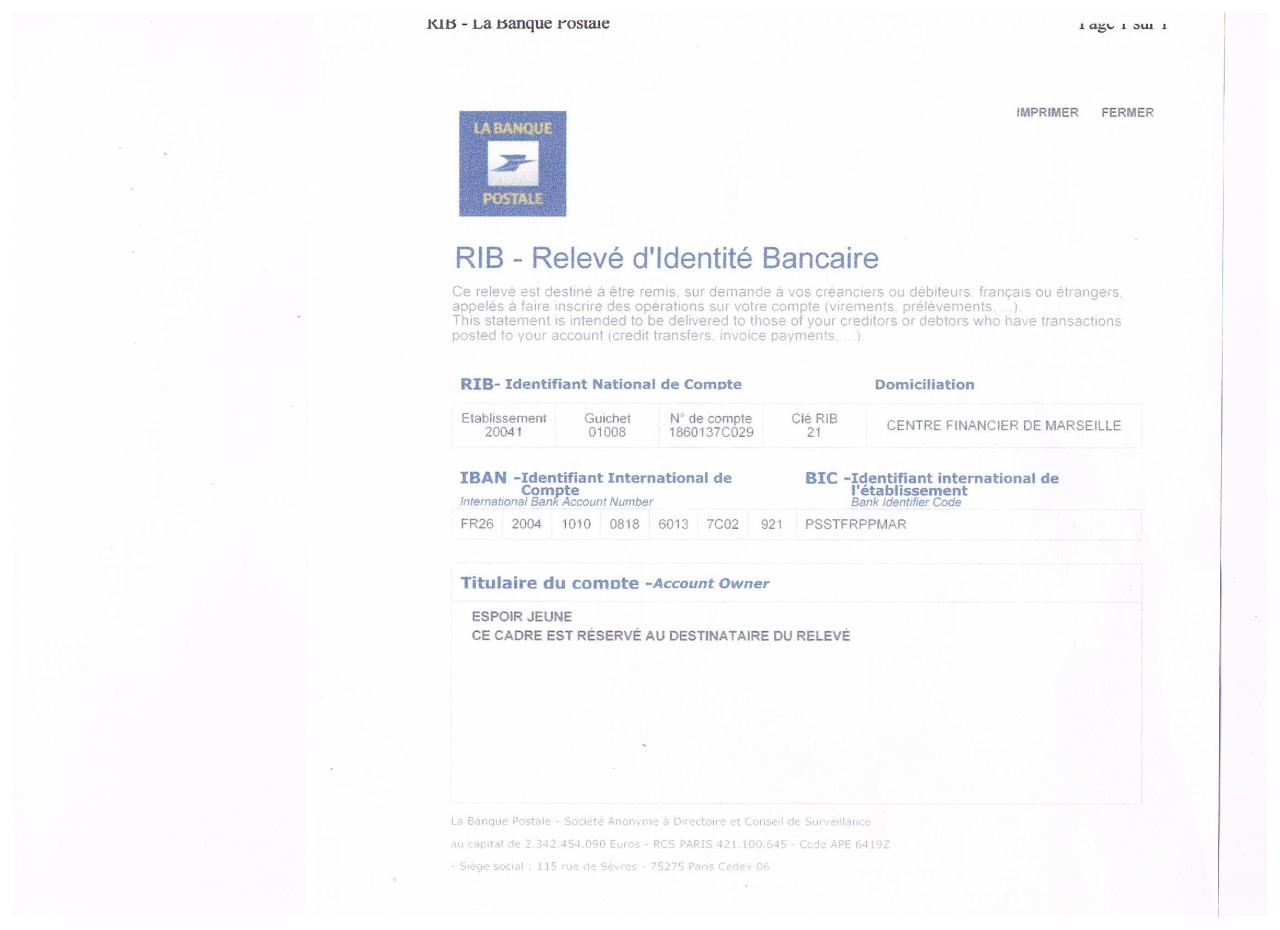 